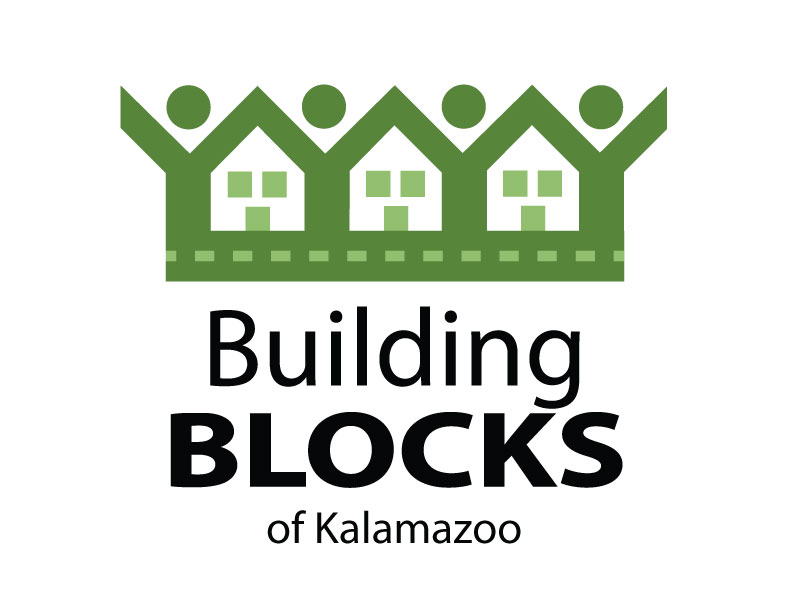 BUILDING BLOCKS OF KALAMAZOO	2023 Grant Application-Resident Groups	Please review and complete the following application for consideration of the 2023 Building Blocks Spring or Summer project.VISION: Building Blocks of Kalamazoo promotes vibrant neighborhoods where resident-led groups work together to address issues, complete projects and collaborate with community stakeholders.MISSION:  Building Blocks of Kalamazoo empowers residents, one block at a time, to improve the quality of neighborhood life.Household Recruitment and Project Allocations:Application Deadline: December 1, 2022Application Evaluation Criteria:Completeness and accuracy of the applicationIncreased number of Resident Commitment Signatures on ApplicationStrength of prospects for recruiting at least of 8-10 participating householdsIdentification of Resident Facilitators Strength of strategic rationale for selecting this site Endorsement by Neighborhood Association DirectorUpload and submitted to director@bbkazoo.org. Mailed to:Building Blocks of Kalamazoo1009 E. Stockbridge AveKalamazoo, MI 49001 PROJECT GRANT APPLICATION:Basic Information:Neighborhood: __________________________         Timeline Preference (circle one):                     Spring (March-June)       Summer  (July-October)    No Preference Proposed site boundaries by street blocks or address:_________________________________________________________________                       ________________________________________________________________Housing Status Information of proposed site – To the best of your ability, please provide complete chart below. NOTE: We encourage proposed sites to contain at least twelve (12) current owner occupied homes and a total of 35 to 55 households. Sites containing a high proportion of rental properties may need to have more total homes to hit recruitment goals.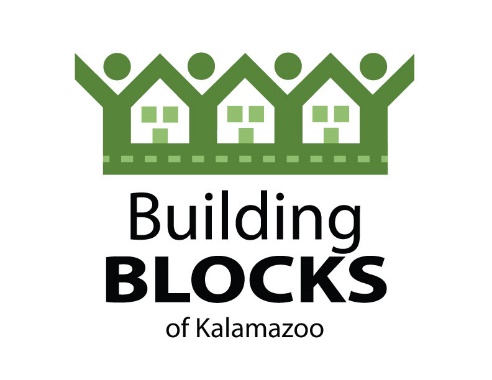 Strategic Rationale and Sustainability:Please explain your rationale for applying this site for a Building Blocks project.  Include any relevant information related to broader neighborhood partner plans, resident interest or particular issues/problems/concerns associated with the site.____________________________________________________________________________________________________________________________________________________________________________________________________________________________________________________________________________________________________Please list partners/agencies/programs that may be active in the area or directly involved in project activities. Indicate in what capacity they are active or involved.____________________________________________________________________________________________________________________________________________________________________________________________________________________________________________________________________________________________________Applications must have at least 3 Household commitments from the site AND resident facilitators pre-identified. The Neighborhood Association Endorsement is not required, however, applications with the endorsement from the Neighborhood Association will be prioritized.BUILDING BLOCKS Resident Commitment: REQUIREDAt least three Households required1). Household Address:_______________________ I agree to participate in the Building Blocks program, including: attending resident meetings, planning and approving a site budget, and volunteering on work days.___ I agree to assist in recruiting at least 8 -10 households from my block to participate. ___ I approve of the selection of: ____________________ and ___________________ as Resident Facilitators to coordinate the projects. ______________________________	____________________________Name                                      	           Signature.2). Household Address:__________________________ I agree to participate in the Building Blocks program, including: attending resident meetings, planning and approving a site budget, and volunteering on work days.___ I agree to assist in recruiting at least 8 -10 households to participate. ___ I approve of the selection of: ____________________ and ___________________ as Resident Facilitators to coordinate the projects. _______________________________	__________________________________Name                                            	    	 Signature.3). Household Address:                          ___________ I agree to participate in the Building Blocks program, including: attending resident meetings, planning and approving a site budget, and volunteering on work days.___ I agree to assist in recruiting at least 8 -10 households to participate. ___ I approve of the selection of: ____________________ and ___________________ as Resident Facilitators to coordinate the projects. _______________________________	__________________________________Name                                            	    	 SignatureAdditional Household Commitment Signatures: NOT REQUIRED4). Household Address:_______________________ I agree to participate in the Building Blocks program, including: attending resident meetings, planning and approving a site budget, and volunteering on work days.___ I agree to assist in recruiting at least 8 -10 households from my block to participate. ___ I approve of the selection of: ____________________ and ___________________ as Resident Facilitators to coordinate the projects. ______________________________	____________________________Name                                      	           Signature.5). Household Address:__________________________ I agree to participate in the Building Blocks program, including: attending resident meetings, planning and approving a site budget, and volunteering on work days.___ I agree to assist in recruiting at least 8 -10 households to participate. ___ I approve of the selection of: ____________________ and ___________________ as Resident Facilitators to coordinate the projects. _______________________________	__________________________________Name                                            	    	 Signature.6). Household Address:                          ___________ I agree to participate in the Building Blocks program, including: attending resident meetings, planning and approving a site budget, and volunteering on work days.___ I agree to assist in recruiting at least 8 -10 households to participate. ___ I approve of the selection of: ____________________ and ___________________ as Resident Facilitators to coordinate the projects. _______________________________	__________________________________Name                                            	    	 SignatureResident Facilitator Agreement:By signing this document, I agree to abide by the following guidelines as stated below:Embrace the Building Blocks vision and mission as written above.Define sites with household numbers ranging from 35-35 to help ensure that the project can recruit a minimum of 8 participating households (owner occupied and/or rental).  Recruit area residents and income property owners in accordance with Building Blocks non-discrimination policy.Conduct at least three collective planning sessions for each project with the goal that each participant will attend at least two.Ensure participants make decisions regarding the project budget.Each project will have three or more collective work activities.A collective celebration of accomplishments will be part of each project.Provide sufficient support to administer the project.Participate in Building Blocks training sessions.Contact all property owners, including income property owners, and invite them to participate prior to the program start.Separate purchase receipts by household. Only one resident’s materials per receipt, not multiple residents on one receipt.Provide an accurate and completed final report following the specifications in the program manual. Note the report must follow the format in the program manual.By signing below, I indicate the application is complete and accurate to the best of my knowledge and I agree to honor my indicated preferences and responses.Printed Name:_________________________Signature:____________________________	Email:____________________________________Printed Name:_________________________Signature:____________________________	Email:____________________________________NOTE: Resident Facilitators will each receive a volunteer stipend of $1,150 to lead a successful completion of the Building Blocks Program. Building Blocks will pay all resident facilitators ½ of their stipends once at least 8 -10 households have committed to participate and projects estimates have been conducted. Resident facilitators will receive the second ½ of their stipends once the Final Report has been completed. Resident Facilitators receiving leadership stipends who reside in a household on the site may participate in the program, but may not receive project funds exceeding 10% of the total Site Budget  Neighborhood Association Endorsement: NOT REQUIRED     Building Blocks of Kalamazoo 2022I support and endorse this Site Application and the residents to apply for a Building Blocks program on this site.Neighborhood:_____________________________Executive Director Printed Name:_________________________Executive Director Signature: __________________________    Participating HouseholdsProject AllocationOver 10 Households$5,5008-10 Households$4,5005-7 Households$3,500Less than 5 Households May be subject to cancellation# of Empty lots (e.g. no structure)# of Non-residential buildings (churches, store, etc.)# of Vacant houses# of Owner occupied houses# of Rental houses